				San Andreas Regional Center 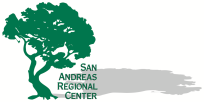 2019  Performance Contract Public Meeting Comment Form ----------------------------------------Return the form below to---------------------------------------------------------------Name: _______________________________________________Address: ______________________________________________City:__________________________________________________Zip:___________________________________________________Phone Number:_________________________________________What outcomes would you like to see in the San Andreas Regional Center Performance Contract? 1.2.What comments do you have about the San Andreas Regional Center Performance Contract? (Use back if needed)Please mail/email your comments by October 31st  to:Email: jelliott@sarc.orgMail: Jim Elliott,  6203 San Ignacio Avenue, Suite 200 ,  San Jose, CA 95119